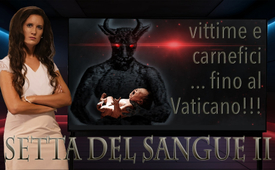 Setta del sangue II - vittime e carnefici... anche nel Vaticano! (di Lois Sasek)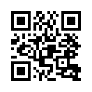 Sacrifici di bambini a Baal e Moloch - un antico culto luciferino è ancora aggrappato alla nostra terra come un cancro. Centinaia di vittime e testimoni rompono il loro silenzio nonostante le pesanti minacce dei carnefici. Indipendentemente l'uno dall'altro, tutti testimoniano la stessa cosa in tutto il mondo: un feltro elitario di colpevoli, che tocca tutti i settori essenziali e soprattutto la magistratura, in modo che i crimini non vengano puniti. "La setta del sangue 2" è la continuazione del documentario che Kla.TV ha trasmesso un anno fa. Qui si possono vedere altre vittime e testimoni che raccontano di questi crimini estremamente crudeli. Secondo i sopravvissuti c'è un solo modo per fermare queste atrocità: Tutti devono essere informati! Essi ci implorano di GRIDARE in nome di coloro che sono stati colpiti!La Bibbia
Geremia 32,35: Nella valle di Hinnom costruirono luoghi di sacrificio per Baal e bruciarono i loro figli come sacrifici al dio Moloch. Salmo 106,37: Sacrificavano i loro stessi figli e figlie ai demoni. Geremia 32,35: Mai ho comandato loro una cosa così abominevole, e mai ho pensato che dovessero coinvolgersi in una colpa così grande! Deuteronomio 12:31: Perché queste nazioni hanno fatto ciò che il Signore detesta. Hanno bruciato persino i loro figli per i loro dèi.La pratica millenaria del sacrificio di bambini a Baal, Moloch e a tutte le divinità luciferiane, condannata dalla Bibbia, viene praticata fino al giorno d’oggi. In tutto il mondo, molte vittime e testimoni stanno rompendo il silenzio su questo oscuro segreto, che si è aggrappato alla nostra terra come un cancro per millenni. Le voci che sentirete ora rivelano una setta del sangue luciferiana che pratica il sacrificio di bambini e altre crudeltà. Se non le ascoltiamo, ed è giá troppo inquietante per noi anche solo ASCOLTARE ciò che altri sono stati costretti a subire e se non diffondiamo queste richieste di aiuto, il sangue innocente di bambini indifesi continuerà a scorrere! TU hai una responsabilità, TU che stai guardando questo filmato ora!La sopravvissuta Max Lowen:"E direi che la cosa peggiore per me è stata vedere i bambini sacrificati in Vaticano. Vederli portare e squartare, e vedere tutte queste persone VIP nella stanza. Fanno questi rituali sacrificali per invitare le entità demoniache ad abitare in loro. E sono stato in grado di vedere e sentire anche queste entità. E questo è stato per me... Vedere il male in persona è stato qualcosa che mi perseguita ancora oggi".La sopravvissuta Karly Franz:"Quando il bambino è stato aperto vivo, gli uomini si chinarono su di lui. Sembrava che iniziassero a mangiare le sue viscere e a bere il suo sangue. Quando il bambino morì e le sue urla cessarono, una nebbia nera entrò al centro della stanza, alla stessa distanza in cui il bambino era disteso da me. Io ero ancora a capo del tavolo e gli uomini cominciarono a cantare "Lucifero, Lucifero". La nebbia nera si ingrandì e apparve un demone. Vidi i suoi occhi rossi e parlò in una lingua estranea con una voce che sembrava un tuono".La sopravvissuta Steffi:"Ma poi venivano anche segati e urlavano. Ci hanno detto che era il diavolo che risorgeva mentre urlavano. Allora erano ancora vivi". "Cosa ne hanno fatto dei cadaveri?"."In parte mangiati".Molti sopravvissuti dicono esattamente la stessa cosa.Anche Astrid Dauster scrive nel suo libro "Opferkind" (n.d.t. in italiano bambina vittima) che suo padre, in quanto satanista praticante, comunicava direttamente con Lucifero, e lei stessa era presente. Il padre di Astrid le inflisse torture indescrivibilmente crudeli per tutta l'infanzia. La portò anche alle messe nere dove venivano sacrificati i bambini. Fu tormentata a tal punto da trovarsi molto spesso nel regno della pre-morte, dove incontrò più volte Dio, che le diede la forza. La comunità satanica "Brotherhood on Samael" ha attaccato massicciamente la sua storia di sofferenza su Facebook e così il video è stato cancellato, cosa di cui si rallegrano i satanisti.A proposito, "Samael" è un altro nome per l'angelo caduto Lucifero, detto anche diavolo.L'illuminista Chuck Swindoll:"Queste persone sono satanisti luciferiani in tutto e per tutto. Si sono completamente consegnati a questo culto". "I luciferiani comunicano direttamente con Lucifero attraverso la pratica rituale del sacrificio di bambini. Questa pratica ha origine nel culto di Baal. Baal è solo un nome per Leviathan o Lucifero o Moloch. Si riferiscono tutti alla stessa energia. Il culto di Baal, il più antico culto istituito su questo pianeta, è l'antico precursore del luciferianesimo. Personalmente considero il luciferianesimo semplicemente un culto di Baal formalizzato e altamente organizzato". " Essi sono pura oscurità, e questo vuoto spinge il loro desiderio di avere la nostra energia vitale".Anche John Todd è un whistleblower della setta di Lucifero. Ha testimoniato di innumerevoli sacrifici umani da parte dei satanisti, e che giá solo ad Halloween ne verrebbero sacrificati a migliaia. Ha raccontato di come i Rothschild avrebbero diretto la setta, e che sarebbero i portavoce di Lucifero. Al loro tavolo ci sarebbero 13 sedie, la tredicesima per Lucifero, lui stesso si siederebbe lì. Ha visto tutto con i suoi occhi. John Todd racconta di aver fatto parte del "Consiglio dei 13" e di aver trasmesso ordini politici diretti dei Rothschild a persone politicamente influenti come governatori o senatori che erano nella sua zona. Ha detto che a partire da Woodrow Wilson - compreso - in poi, non c'è mai stato un presidente degli Stati Uniti che non appartenesse al culto di Satana. Noi eleggiamo i presidenti da loro designati. Per esempio, ha detto anche che il Council on Foreign Relations è un braccio di questa setta. Dice che questa setta non ha nulla a che fare con le cose ebraiche, è al 100% occulto druidico.[Whistleblower: Allertatore civico, segnalatore, informatore. Persona che divulga informazioni importanti per la collettività provenienti da un contesto segreto o riservato di una struttura pubblica o privata. (Anche denunciatore dell'illecito per dovere civico)]La sopravvissuta Teal Swan:"...abbiamo partecipato a rituali, compresi rituali in cui venivano uccisi bambini e animali. Gli animali venivano uccisi in una festività media, ma nelle grandi festività che chiamano messe nere (...) dove ci sono fondamentalmente solo persone sataniste, queste congreghe di solito sono composte da 13, (...) quindi di solito sono 13 membri di una congrega satanista, che si riuniscono con altre congreghe nella zona per queste grandi messe nere, come le chiamano loro, e queste hanno luogo in determinati giorni dell'anno. In alcuni casi ho assistito all'uccisione di bambini".Lei ad esempio, racconta di un rituale in cui una bambina molto piccola venne legata a un grande palo, sollevata su un enorme fuoco e morì sul colpo. I capelli si sciolsero all'istante e la pelle cadde dal corpo a strati: sarebbe una delle cose più crudeli che un essere umano possa mai vedere.La sopravvissuta Karin C.:Intervistatrice: "Ti ricordi anche che c'erano dei rituali eseguiti in occasione di certe festività?". Karin C: "Sì, anche molte volte in autunno, ad Halloween. Quindi questi rituali, in cui ho semplicemente notato che non si trattava di rituali nella vita di tutti i giorni, ma di vere e proprie festività in cui si celebravano davvero e molti, molti, molti bambini venivano sacrificati".Alex Jones è riuscito a fare riprese come testimone di un rituale di questo tipo davanti a un'enorme statua di Moloch con una videocamera nascosta all'interno del boschetto dei bohemian, rigorosamente transennato. Ai rituali partecipano alti funzionari della politica, dell'economia e dei media. È stata documentata la partecipazione delle seguenti persone: I presidenti degli Stati Unit:i Richard Nixon, Ronald Reagan, Jimmy Carter, George Bush Senior e Junior, Bill Clinton; era presente anche il cancelliere tedesco Helmut Schmidt. Inoltre, Henry Kissinger, Arnold Schwarzenegger e i capi della Standard Oil e della General Electric hanno partecipato a questi incontri. Testimoni oculari come Cathy O'Brien e Kathy Collins raccontano gli eventi della Bohemian Grove

[Bohemiam Grove: detto anche "boschetto dei bohemian", è un terreno boscoso in California, nascosto al pubblico. 
Ogni anno vi si incontrano persone dell'"élite statunitense" della politica, dell'economia, dell'arte e dei media e praticano rituali oscuri...]La sopravvissuta Kathy Collins:"Molte delle mie esperienze si sono svolte a Presidio in una base dell'esercito americano e nella Bohemian Grove. (...) Fin da piccola sono stata usata per rituali satanici. Ricordo un rito di iniziazione all'età di tre anni in cui fui costretta a bere sangue. (...) E poi un episodio nella Bohemian Grove in cui fui costretta ad assistere all'omicidio rituale di un bambino".Anche la sopravvissuta Cathy O'Brien testimonia di sacrifici umani nel boschetto del Bohemian Grove.Il sopravvissuto Thies:"C'era questa glorificazione dell'intero atto, che vedevi queste persone lì con le loro vesti rosse e gli abiti, che praticavano questo religiosamente per la gloria del loro salvatore Satana". "Le cose che si sono aggiunte: uccisione e cannibalismo. Venivano uccisi dei bambini e il tenore era: "Se non lo fai, sei il prossimo!". "Questo essere ha poi avuto accesso a me e ho dovuto uccidere la bambina".Bambina sopravvissuta“(basta domande...)... Ha ucciso un bambino...". "Ma uno vivo! E l'hanno divorato. E sono rimasti solo i capelli e tutte le altre parti delle ossa. E anche gli occhi, e i denti. Che schifo!".La sopravvissuta Claudia:"Alle riunioni si adorava ... proprio Satana. E loro celebravano praticamente  ... delle messe. L'atmosfera lì è proprio... come se... se il diavolo fosse davvero nella stanza. E stavano là in cerchio ormai. E... i volti erano coperti. Hanno questi... mantelli e cappucci neri. E il mormorio è davvero... come un canto".La Sopravvissuta "Rahel"/Vicki Polin:Intervistatrice: "E in casa tutti adoravano il diavolo?". "Rahel"/Vicki Polin: "Esatto. C'erano dei rituali in cui venivano sacrificati dei bambini e si doveva... - lei lo sa - ...dei bebè"Intervistatrice: "Quindi lei è testimone del sacrificio?""Rahel"/Vicki Polin: "Esatto. Quando ero molto giovane, sono stata costretta a prendervi parte dovendo sacrificare un lattante".Intervistatrice: "E qual è lo scopo del sacrificio? Cosa dovrebbe procurargli? Per cosa sacrificano?""Rahel"/Vicki Polin: "Il potere"Intervistatrice: Ah ecco, il potere"Testimone Russ Dizdar:"Vedremo, prima di tutto è normale, se si guarda all'Antico Testamento, Moloch e i Baal, vogliono un bebè, i bambini. Questo mi è stato spiegato dai satanisti perché è un livello superiore di blasfemia. E per qualche motivo i demoni amano fare questo tipo di danni. Noi vediamo un bambino e automaticamente vogliamo proteggerlo, salvarlo, custodirlo, qualsiasi sia la cosa da fare. Se loro vedono un bambino, se lo mangerebbero vivo, lo distruggerebbero e tormenterebbero. Ecco perché alcuni rituali sono chiamati feste dei demoni o feste sataniche. Più il bambino è giovane - questo è proprio ciò che mi hanno detto gli oscuri sotterranei - più giovane è, meglio è. E non li uccidiamo mai subito. Dilunghiamo la tortura. E perché? Perché dobbiamo aumentare le energie, il terrore, la paura. E poi, a poco a poco, facciamo scorrere un po' di sangue...".Racconta di una messa nera in cui tutti iniziarono a cantare e massacrare e sventrare un neonato. Nel mentre, il nonno della vittima recitava una preghiera per Satana. Questa vittima racconta di come i satanisti abbiano recitato la crocifissione di Gesù, appendendo alla croce un uomo che cercava di salvare lei e sua sorella. Bersagliarono lui e le due vittime, con un amasso di parti del corpo sanguinanti di neonati uccisi. Moltissime vittime testimoniano che i satanisti pervertono le usanze e le festività cristiane per pura e mera blasfemia.L'esperto di occultismo Bill Schnoebelen:"Ci sono gruppi satanici in cui alle madri viene chiesto di sacrificare il proprio figlio a Satana. Può accadere che vengano ritualmente ingravidate proprio a questo scopo".Anche il detective Kurt Jackson della polizia di Beaumont conferma questi sacrifici e macelli di bambini. Alcuni di loro vengono fucilati, pugnalati o avvelenati.L'avvocato Carine Knapen avverte sull'élite satanica e sulla schiavizzazione, lo stupro, la tortura e l'omicidio di bambini e neonati. Sensibilizza le persone su un'importante ricerca sui rituali satanici in cui i bambini vengono uccisi e poi sottoposti all'espianto dei loro organi per essere venduti. "È un business protetto di miliardi di dollari", dice Knapen.Un centro di consulenza per donne in Germania indica il satanismo come principale sfondo degli abusi rituali. Alla domanda, se nella sua città i bambini subiscono ancora abusi rituali, risponde: "Non lo sospetto, lo so".Ray Wyre è un criminologo britannico e assoluto esperto di culti satanici. Ha indagato su molti casi di violenza satanico-rituale e ha anche verificato l'autenticità delle dichiarazioni della sopravvissuta Teresa. Non ha alcun dubbio sul fatto che la donna dica la verità. Raccontò tra le altre cose, di essere stata più volte ingravidata con violenza già in giovane età e che poi i nascituri le venivano strappati e sacrificati ritualmente. Come riporto nel mio primo film sulla setta del sangue.E proprio in questo film sentiamo anche la testimonianza di Paul Bonacci che descrive le esperienze più orribili di abuso rituale che ha subito con i culti satanici in Nebraska. L'avvocato Julianne Densen-Gerber afferma che è impossibile che Paul Bonacci stia mentendo, perché le sue dichiarazioni coincidono con quelle di moltissime altre vittime che hanno parlato degli stessi abusi. Lei è un'esperta di abusi e dice che lui ha descritto nei minimi dettagli rituali satanici di cui non poteva essere a conoscenza senza avervi partecipato. Anche la sopravvissuta Loretta Smith ha testimoniato, indipendentemente da Paul Bonacci e senza conoscerlo, gli stessi orribili abusi rituali che aveva subito per mano di culti satanici in Nebraska. Sì, fino al sacrificio rituale satanico e al cannibalismo, a cui anche lei fu costretta.Neil Brick è un sopravvissuto ad abusi rituali da parte dei massoni ed informa ora il pubblico sui crimini legati agli abusi rituali. Come spiegato nel documentario di Kla.TV "Attenzione! Pericolo mondiale: Massoneria di alto grado" [www.kla.tv/23998], i vertici di questa organizzazione sono altamente satanici...La sopravvissuta Rachel Vaughan:"Mio padre è massone, satanista e Rosacroce, ed era anche un agente dell'ASIO. L'ASIO è l'equivalente dell'MI6 o della CIA nel mio Paese, l'Australia, quindi sono agenti dei servizi segreti". "Alcuni dei bambini sacrificati in modo rituale sono stati effettivamente mangiati. È una cosa orribile e difficile da capire per molte persone, ma in realtà è piuttosto diffusa. In un particolare rituale, un bebè è stato ucciso e poi mangiato. Erano presenti circa 50 adulti". "Quindi stiamo parlando di molti tipi diversi di sacrifici di bambini, stupri, smembramento dei bambini in seguito e cannibalismo".Asia Raine è nata in una famiglia che praticava attivamente abusi rituali satanici. È stata torturata e violentata e ha dovuto partecipare a cerimonie di sacrificio rituale. Le veniva detto che era Dio a farle del male. Spesso un aggressore fingeva di essere Gesù. Dopo aver subito lesioni estremamente brutali, la vittima veniva "salvata" da qualcuno con il quale avrebbe dovuto formare un legame - il cosiddetto "legame con il carnefice", come lo chiamano molti sopravvissuti - e questo era, ad esempio, il rispettivo tutore direttamente Lucifero.Djamal Bahri venne venduto a un luciferino e torturato e violato ai limiti più estremi. Racconta di una ragazza che aveva imparato a memoria molti versetti della Bibbia. Fu seviziata e violentata, le veniva sussurrato all'orecchio: "Io sono il tuo Signore Gesù!".Sopravvissuto Djamal Bahri:"Come detto, prima di tutto si deve capire che ci sono gruppi diversi. Ci sono anche atei dall'altra parte, ma quelli che vengono rispettati sono le persone che sono credenti, in questo caso credono in Lucifero, Satana. Sanno che Dio esiste, altrimenti non riuscirebbero a concentrare questa energia negativa. Cioè sai che esiste e gli volti le spalle". "E quel giorno, che non dimenticherò mai in tutta la mia vita, c'era una ragazza - non so dirvi quanti anni abbia avuto, ma non aveva ancora 13 anni. Era ancora giovane - l'hanno legata al tavolo. E fu violentata, non voglio mentirvi, ma innumerevoli uomini, innumerevoli uomini la violentarono fino alla morte. Anche questo è un rituale. Anche questo è un rituale. E lo ripeto: evil is real, il male esiste".Roger Morneau venne reclutato dagli adoratori di Satana e acquisì nozioni sulla struttura della setta, da cui poi si divincolò sotto violenti attentati, persecuzioni e minacce di morte, convertendosi a Gesù Cristo. Assistì anche a sacrifici satanici tra l'altro anche in occasione della festa di Halloween, il 31 ottobre.Sopravvissuto Roger Morneau:"Sono rimasto sorpreso. Pensavo che avrebbero cercato personaggi rozzi, ma quando siamo arrivati lì sono rimasto stupito dal fatto che erano tutti vestiti splendidamente, ben educati, e c'erano molti professionisti, medici, avvocati e molti uomini d'affari". "I membri del consiglio avevano stabilito tre strategie importanti. In primo luogo, dovevano assicurarsi che la gente non credesse all'esistenza di Satana e dei suoi angeli". "Lucifero disse che dovevamo far credere alla gente che Satana e i suoi angeli neri non esistono".Un'altra strategia della setta sarebbe stata quella di distruggere la Bibbia senza bruciarla. Decisero quindi che Charles Darwin, membro di alto rango della setta satanica, avrebbe dovuto elaborare la teoria dell'evoluzione, in modo che la fede nella Bibbia si dissolvesse da sola. Secondo Roger Morneau, Darwin godeva dei più alti onori nel culto di Lucifero.Ma è proprio la Bibbia, in quanto cronaca storica autenticata molteplici volte, a dimostrare che questi sacrifici a Moloch e Baal hanno avuto luogo già migliaia di anni fa. Mio padre Ivo Sasek dimostra, nell'opuscolo "Yahweh - Dio creatore o diavolo?" attraverso l'intera Bibbia, come il culto satanico del sacrificio ha da sempre avuto luogo e che questo è sempre stato l’abominio più assoluto per il Dio Creatore. Nelle sue pubblicazioni, Svali, la sopravvissuta alla setta trasmette preziosissime informazioni dall'interno del culto, che confermano testualmente i culti idolatrici descritti nella Bibbia. Ad esempio, descrive il programma babilonese, che prevede l'apprendimento di offerte e rituali crudeli alle divinità Molech, Astaroth, Bel e Ashtoth.Il programma egiziano insegna le offerte alle divinità Rah, Horus, Seth, ecc.Lei testimonia anche la programmazione druidica o Q'balah, ecc. Ciò che attraversa tutti questi programmi è la crudeltà smodata della tortura e dell'omicidio, indipendentemente dal contesto ideologico. Alcuni sopravvissuti testimoniano le stesse pratiche raccapriccianti anche dove non fosse evidente uno sfondo ideologico.Larissa Butnariu, rumena, presentò denuncia contro il suo stupratore alla polizia e questa però aiutò l'autore del reato. Lei riferisce di reti tra questi pedofili e i tribunali, la polizia e i politici di alto livello. Ha avuto queste esperienze non solo in Romania, ma anche in Germania e in Italia. Anche Justine, vittima di abusi, ha denunciato il suo stupratore e racconta che la giudice ha assolto il violentatore di bambini. Questo nonostante una perizia psicologica avesse stabilito che la storia fosse vera. La vittima di abusi Lena Jensen descrive le stesse esperienze con i tribunali. Cioè che lavorano a favore dei colpevoli fino a quando poi chiudono il caso.Nonostante le minacce massicce degli aggressori, innumerevoli altri sopravvissuti alla violenza rituale in tutto il mondo continuano a rompere il loro silenzio. In questo nuovo documentario, Lois Sasek riassume molte nuove vittime e testimoni. Nella maggior parte dei casi, le vittime non riescono a sporgere denuncia alla polizia, alla magistratura e alla procura. Nonostante una moltitudine di testimonianze indipendenti, molti degli ambienti più alti sono essi stessi coinvolti in questi crimini e si coprono a vicenda. È quindi indispensabile che queste testimonianze siano indagate da organismi indipendenti. Joy, una sopravvissuta fa appello: "Grida perché i sordi sentano! Grida se ci riesci!". Guardate anche in altre lingue la versione lunga di "Setta del sangue 2" sul canale di Kla.TV e diffondete ulteriormente queste informazioni scottanti. Seguite l'intero programma su: www.kla.tv/27211di ls, knoFonti:Testimonianze sulla violenza rituale satanica
www.50voices.org

Documentari sulla violenza rituale satanica:
ENTER THE PIZZAGATE - (THE MOST FORBIDDEN DOCUMENTARY EVER!!) - LEARN WHAT YOU NEED TO KNOW....[ MIRRORED] 
rumble.com/v31g26o-enter-the-pizzagate-the-most-forbidden-documentary-ever-learn-what-you-need.html

DEEPEST DARK - tedesco - completo 
odysee.com/DEEPEST-DARK---deutsch---komplett:c

Che cosa è successo? - Parte 7/13 - DeeTube
https://gegenstimme.tv/w/tzgBLC2i3zTPLuyFMVwY5K

Satanismo e abusi sui minori nell'alta società (2022)
https://www.bitchute.com/video/SvfFvpYkbUGA/

1914 - Il tempio di Moloch. Cabiria (film muto). Moloch, l'antico dio del sacrificio infantile. t.me/FREEDOMFIGHTERSWW/46196

1933 - Corteo storico di Chicago in onore di Moloch "The Romance of a People" https://t.me/satanisch_ritueller_missbrauch/1453

Opuscolo: Yahweh - Dio creatore o diavolo? Di Ivo Sasek 
https://www.elaion-verlag.ch/broschuere-jahwe-schoepfergott/

La sopravvissuta Max Lowen  
https://unbroken.global/about-max/#https://www.50voices.org/2023/08/22/max-lowen-deu/

La sopravvissuta Karly Franz, che parla anche dei rituali satanici in Vaticano https://www.youtube.com/watch?v=NyAfkSXiEVA
https://www.youtube.com/watch?v=4eLwMCzyTzU

Sopravvissuta Steffi 
ZDF-DOKU SATANISMO, CANNIBALISMO E VITTIME UMANE IN GERMANIA Rapporto della ZDF ~2002 
https://www.youtube.com/watch?v=02A75ogECtg

La sopravvissuta Astrid Dauster
Libro di Astrid Dauster "Opferkind" - Sono sopravvissuta all'inferno perché credevo nel paradiso 
www.scm-shop.de/opferkind.html

L'illuminista Chuck Swindoll
Lucifero e i luciferiani, maestri dell'inganno di Chuck Swindoll 
www.youtube.com/watch?v=t80cMnevJtc

Testimone John Todd
La testimonianza di John Todd - Lance Collins( completa in tedesco) https://www.youtube.com/watch?v=7zVpwcnWhao

La sopravvissuta Teal Swan
Gli abusi rituali satanici sono reali - Intervista con Teal Swan 
www.youtube.com/watch?v=Mf3zcm4iOoM

La sopravvissuta Karin C. 
https://t.me/rundetisch/2737

Coolman's Chat E06: Parlando dell'indicibile - Conversazione con i sopravvissuti alla violenza rituale 
www.youtube.com/watch?v=zCmfiCzeJQI

BOHEMIAN GROVE:
Telecamera nascosta di Alex Jones
Infiltrazione nella Grotta Boema www.youtube.com/watch?v=E4JLAeKu5Dk
Il comando di morte 
www.youtube.com/watch?v=DVBI2cveRRY
Bohemian Club: un'oasi di benessere per i super-ricchi? Cosa il settimanale "Spiegel" sta nascondendo 
https://www.compact-online.de/bohemian-club-wohlfuehloase-fuer-superreiche-was-der-spiegel-verschweigt/

Speciale COMPACT 27: Molestatori di bambini in dossier segreti. Le reti del male
www.compact-shop.de/shop/compact-spezial/compact-spezial-27-geheimakte-kinderschaender-die-netzwerke-des-boesen/

La sopravvissuta Kathy Collins ( sulle vittime infantili della Grotta Boema) 
Documentario "Satanismo e abuso di minori nell'alta società" 
https://www.bitchute.com/video/SvfFvpYkbUGA/
https://dieunbestechlichen.com/2018/04/bohemian-grove-dunkle-rituale-neue-einblicke/

Il sopravvissuto Thies, 50voices www.50voices.org/2023/08/05/asia-rain-2-2/

Bambina sopravvissuta
Documentario ZDF: Satanismo, cannibalismo e sacrifici umani in Germania

Sopravvissuta Claudia
Cresciuta nella violenza rituale, come figlia di satanisti | Intervista con Claudia 
https://www.youtube.com/watch?v=4rR2C8ouwd4

Sopravvissuta "Rahel" / Vicki Polin
Film Il buio più profondo https://odysee.com/DEEPEST-DARK---deutsch---komplett:c

Testimone Russ Dizdar
https://www.facebook.com/wucnews/videos/gird-up-those-loins-people-the-black-awakening-is-coming-the-evil-ones-are-waiti/1184482769047541/
Chi è Russ Dizdar
https://latestcelebarticles.com/russ-dizdar/

2 sopravvissuti testimoniano sul culto satanico e il sacrificio di bambini.
Stregoneria e satanismo, Ted L. Gunderson 
www.youtube.com/watch?v=utrz2ZuGZeM

Bill Schnoebelen, esperto di occultismo
Documentario: Compulsione sessuale 
www.kla.tv/311

Kurt Jackson Detective, Polizia di Beaumont
Documentario: Compulsione sessuale
www.kla.tv/311

Avvocato Carine Knapen
Rapporto " ripugnante" sul traffico di bambini e neonati
https://uncutnews.ch/ekelerregender-bericht-ueber-kinder-und-babyhandel/

Centro di consulenza per donne in Germania
Vita d'inferno 
https://www.youtube.com/watch?v=qkr4qJA6oYY

Il criminologo britannico Ray Wyre
La fuga di Teresa da una brutale "setta satanica" e da rituali bizzarri (1989) | 60 Minutes Australia
https://www.youtube.com/watch?v=c2ioRBNriG8
Wikipedia su Ray Wyre
https://en.wikipedia.org/wiki/Ray_Wyre

Teresa, Paul Bonacci, Cathy O'Brien: 27 vittime + 27 testimoni del culto del sangue
www.kla.tv/26203

Lo scandalo Franklin e la sua copertura
https://pedoempire.org/chapter-13-the-franklin-scandal-and-cover-up/#_edn73

Dr. Julianne Densen-Gerber, avvocato, psichiatra 
Libro: The Franklin Coverup
Loretta: Fonte Libro: "Sollevare il velo" Capitolo XII: La pedofilia https://www.wanttoknow.info/mk/lifting-the-veil.pdf

Il sopravvissuto Neil Brick
https://neilbrick.com/
Neil Brick - Conferenza dei sopravvissuti 2021 - Il controllo mentale e come fermarlo
https://www.youtube.com/watch?v=yLX9YKP-v3s

La sopravvissuta Rachel Vaughan, 50 voci
https://www.50voices.org/2023/09/06/rachel/

La sopravvissuta Asia Raine, 50 voici
https://www.50voices.org/2023/08/03/asia-rain-2/

Sopravvissuto Djamal Bahri https://t.me/TagXDeutschlandKanal/8214

Testimone Roger Morneau 
Roger Morneau - Un viaggio nel soprannaturale (Compl. tedesco Synch.) - Liberazione dai demoni
https://www.youtube.com/watch?v=UAQ5SS9E0UI

La sopravvissuta Svali
Svali parla di nuovo
https://svalispeaksagain.wordpress.com/2018/07/29/growing-up-international-part-three-ages-three-to-six/https://svalispeaks.wordpress.com/
SVALI PARLA - Spezzoni della sua unica intervista video conosciuta 
https://www.youtube.com/watch?v=_2paIHOgE8Q

Larisa Butnariu
Estratto dal film con Larisa Butnariu
https://mylifeinprostitution.wordpress.com/startseite/
Larisa Butnariu e la malvagità "umana" (UT: con sottotitoli in tedesco su Youtube)
https://www.youtube.com/watch?v=W0RsXlNfucA

La vittima di abusi Justine
Il giudice assolve l'abusatore di bambini - Nessuna giustizia - La giustizia protegge i nostri bambini? #J5K 
https://www.youtube.com/watch?v=i4wSxZPASFI

La vittima di abusi Lena Jensen 
Maltrattata da bambina e filmata - Lena Jensen fa chiarezza 
https://www.youtube.com/watch?v=ei870ENziOU
Infanzia rubata - Abusi sessuali da bambina | Parte 1 Lena Jensen
https://www.youtube.com/watch?v=6raEwKnz-wkTrasmissioni consigliate:È scandalo per la TV svizzera - insabbiamento di abusi rituali!  
👉www.kla.tv/26607♫ Il grido di una madre ♫
👉www.kla.tv/19478Propaganda satanica sotto il manto della libertà artistica - Till Lindemann dei Rammstein e Heidi Klum davanti al tribunale del popolo (18+)
👉www.kla.tv/26836Anche questo potrebbe interessarti:#Whistleblower - www.kla.tv/whistleblower-it

#CFR - www.kla.tv/cfr-it

#Ideologia - www.kla.tv/Ideologia-it

#Documentari - www.kla.tv/documentari-it

#Massoneria - www.kla.tv/massoneria-ita

#Rothschild - www.kla.tv/rothschild-it

#Satanismo - www.kla.tv/satanismo-it

#Pedofilia - www.kla.tv/Pedofilia-it

#Halloween - www.kla.tv/Halloween-it

#AbusiRituali - Abusi Rituali - www.kla.tv/AbusiRituali-itKla.TV – Le altre notizie ... libere – indipendenti – senza censura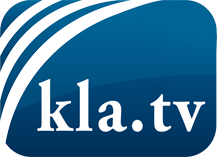 ciò che i media non dovrebbero tacerecose poco sentite, dal popolo, per il popoloinformazioni immancabili in oltre 70 lingue www.kla.tv/itResta sintonizzato!Abbonamento gratuito alla circolare con le ultime notizie: www.kla.tv/abo-itInformazioni per la sicurezza:Purtroppo le voci dissenzienti vengono censurate e soppresse sempre di più. Finché non riportiamo in linea con gli interessi e le ideologie della stampa del sistema, dobbiamo aspettarci che in ogni momento si cerchino pretesti per bloccare o danneggiare Kla.TV.Quindi collegati oggi stesso nella nostra rete indipendente da internet!
Clicca qui: www.kla.tv/vernetzung&lang=itLicenza:    Licenza Creative Commons con attribuzione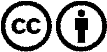 È benvenuta la distribuzione e la rielaborazione con attribuzione! Tuttavia, il materiale non può essere presentato fuori dal suo contesto. È vietato l'utilizzo senza autorizzazione per le istituzioni finanziate con denaro pubblico (Canone Televisivo in Italia, Serafe, GEZ, ecc.). Le violazioni possono essere perseguite penalmente.